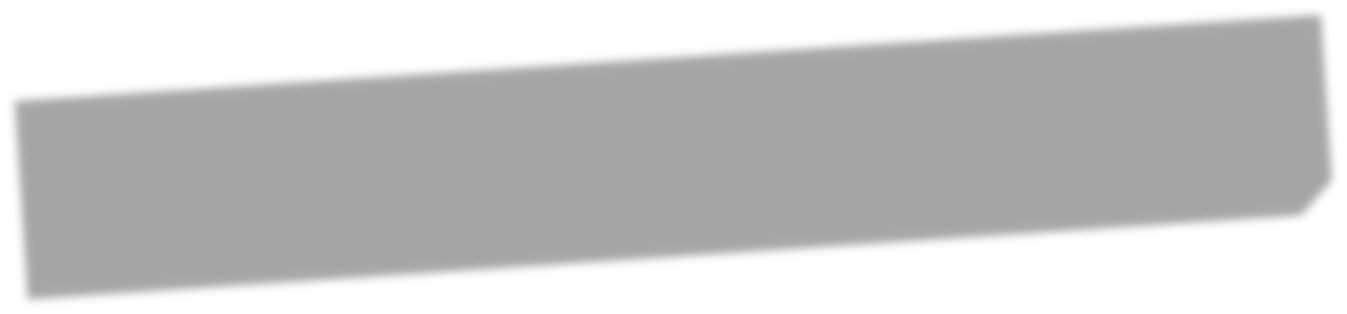 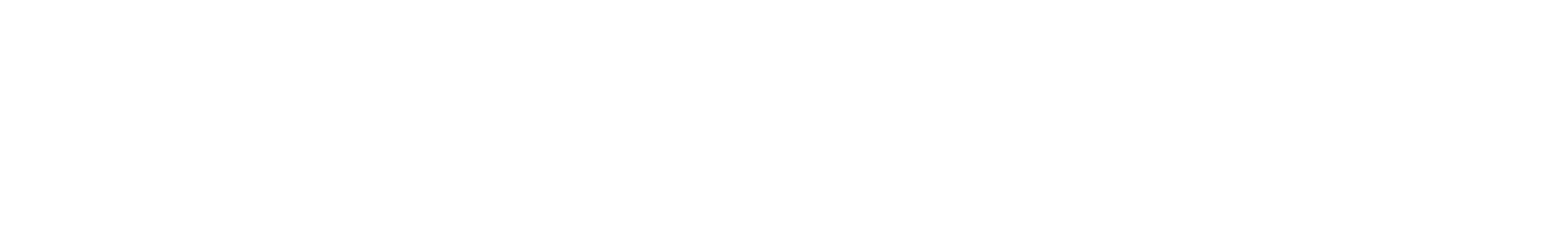 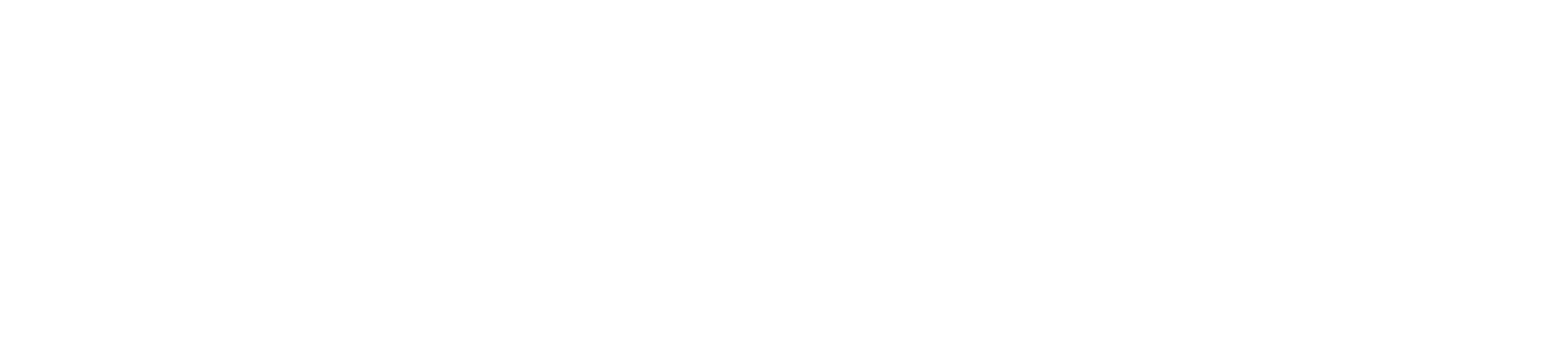 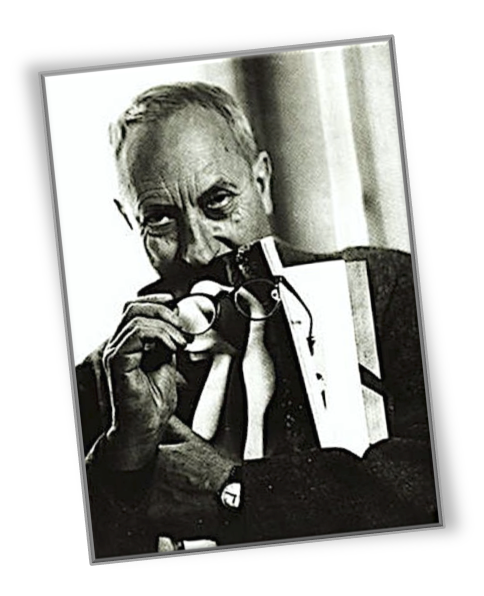 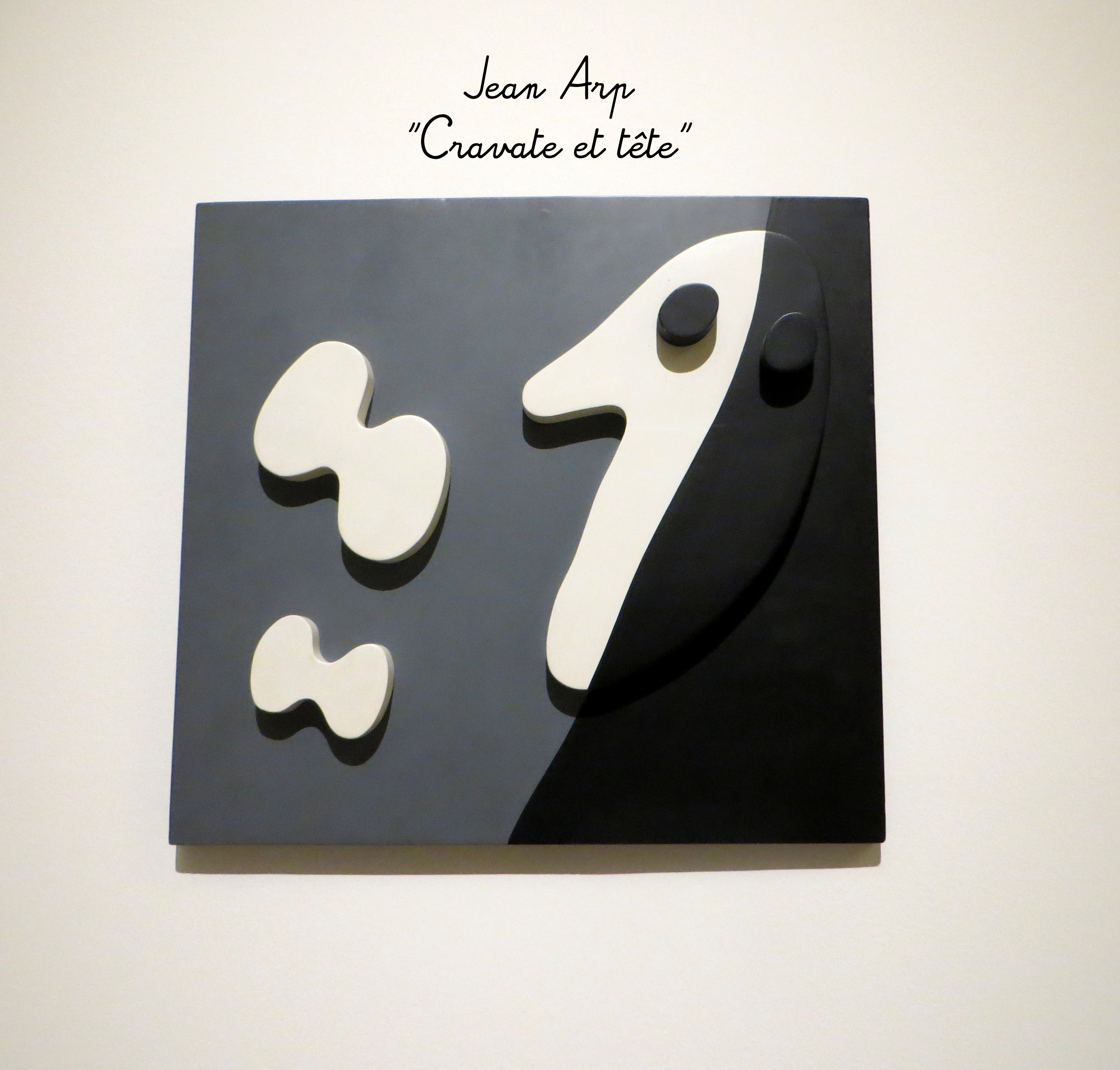 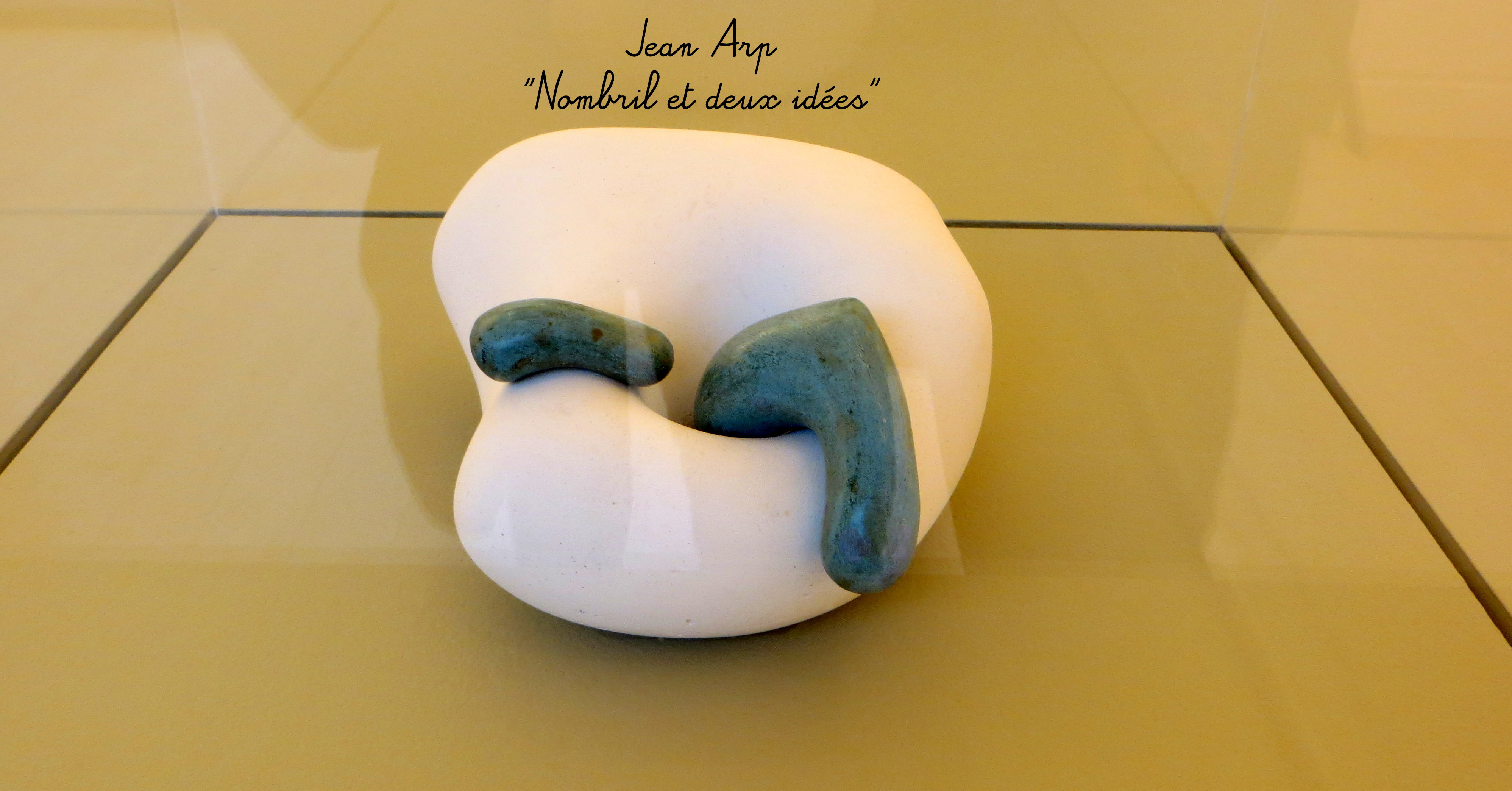 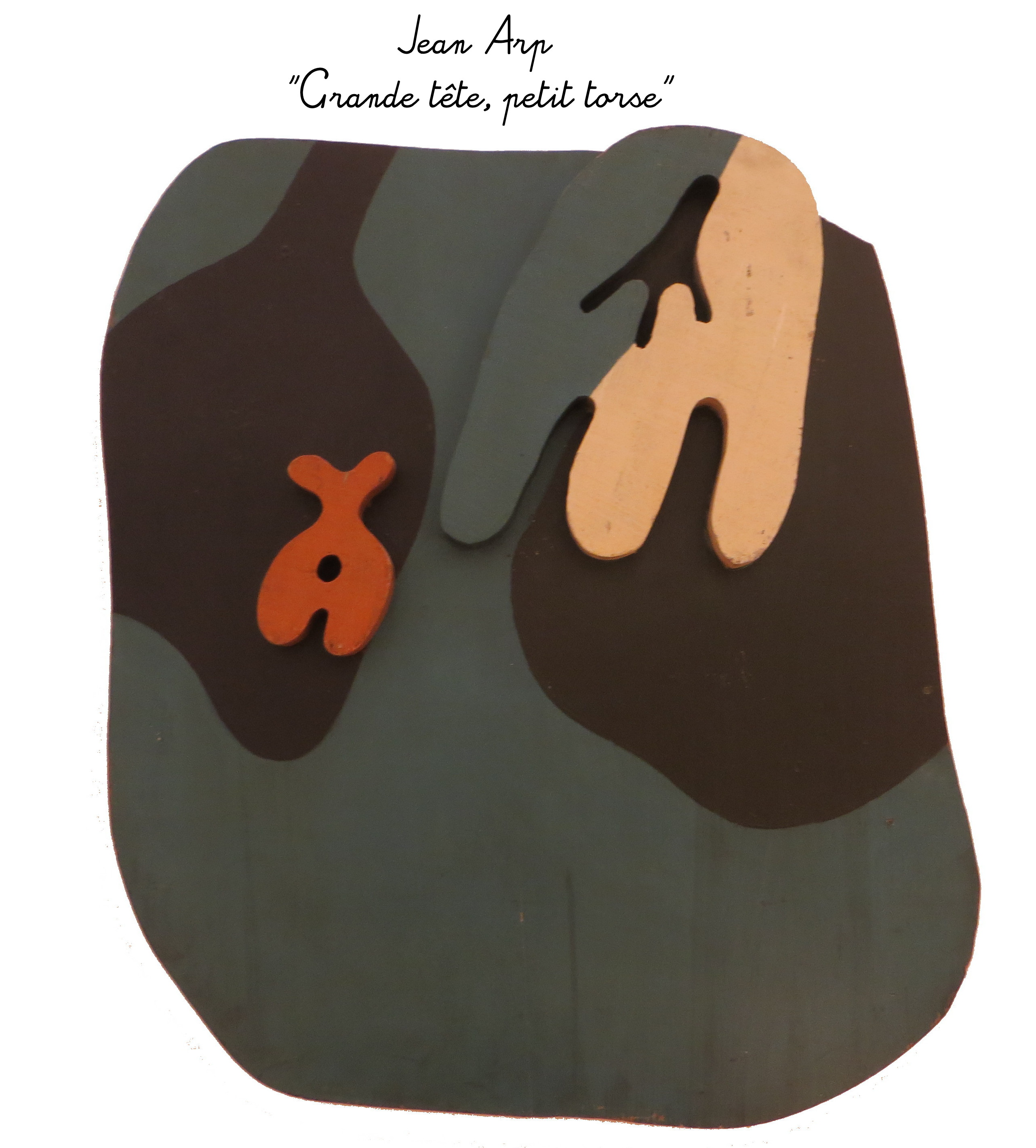 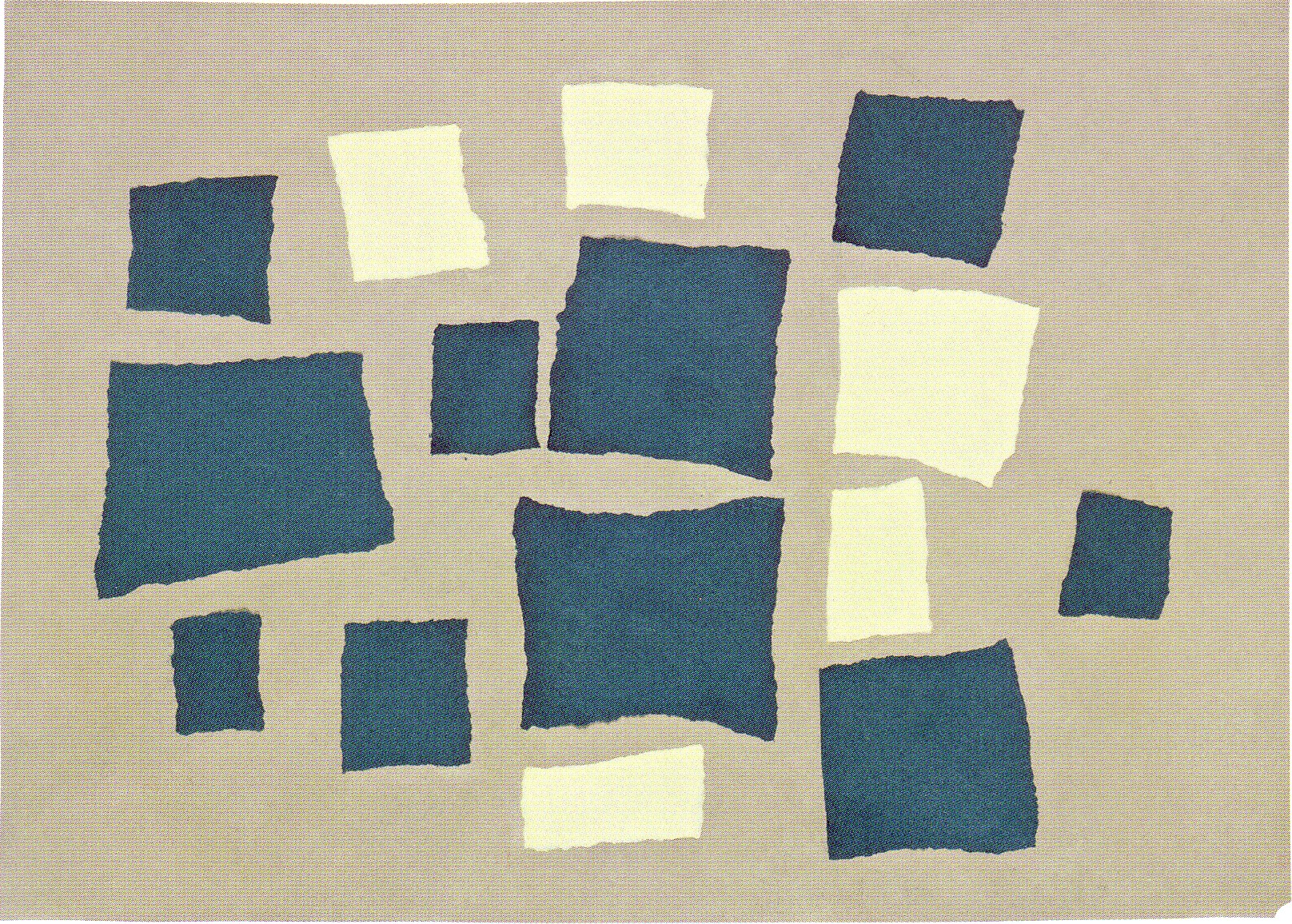    Collage avec carrés, loi du hasard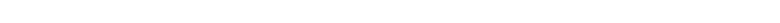 